Инструкция по подаче заявки на бесплатные нефинансовые услуги Центра «Мой бизнес»В поисковой строке необходимо найти цифровую платформу «МСП.РФ» После завершения поиска, далее необходимо выбрать первую ссылку.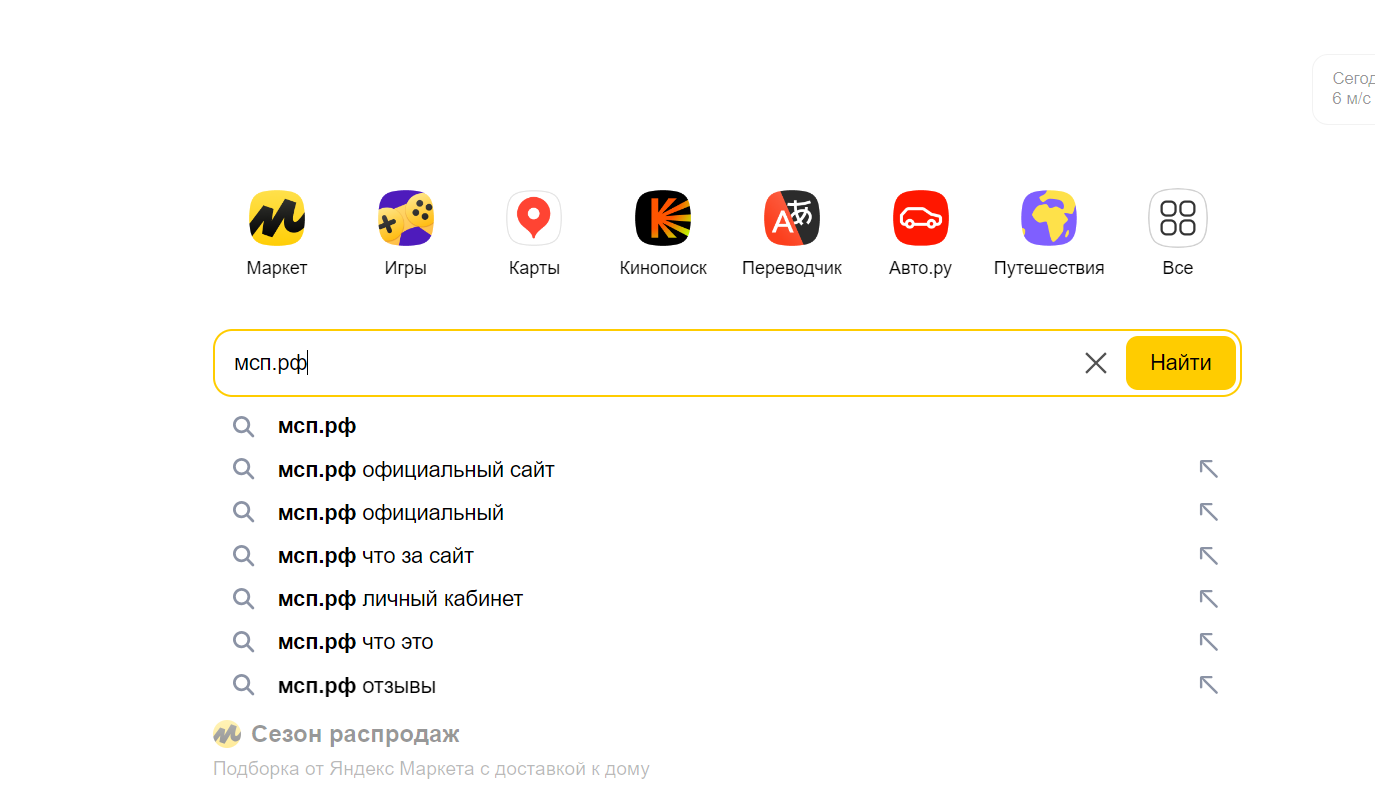 На правом верхнем углу необходимо нажать «Войти»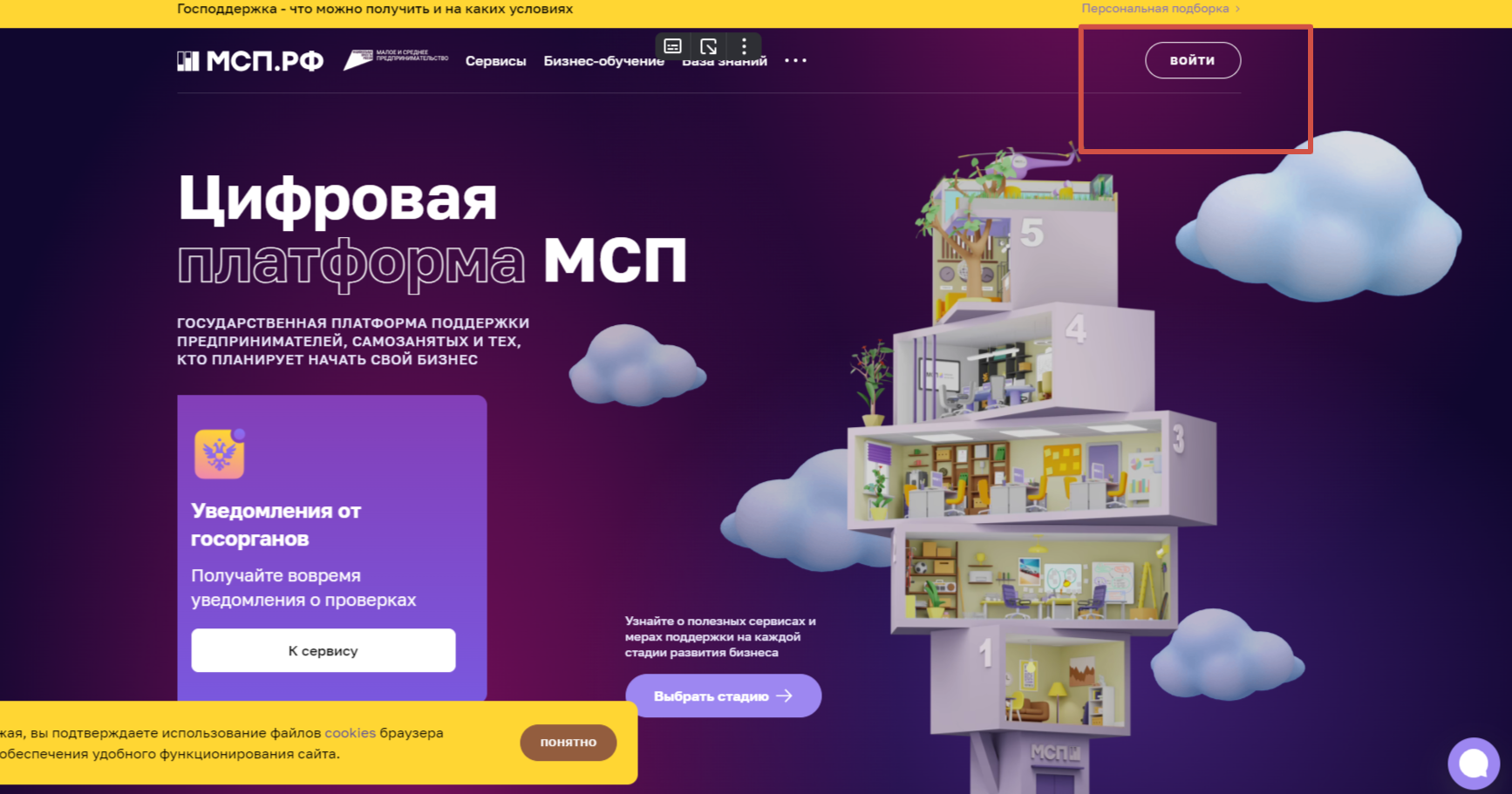 Вход осуществляется через госуслуги РФ (ЕСИА)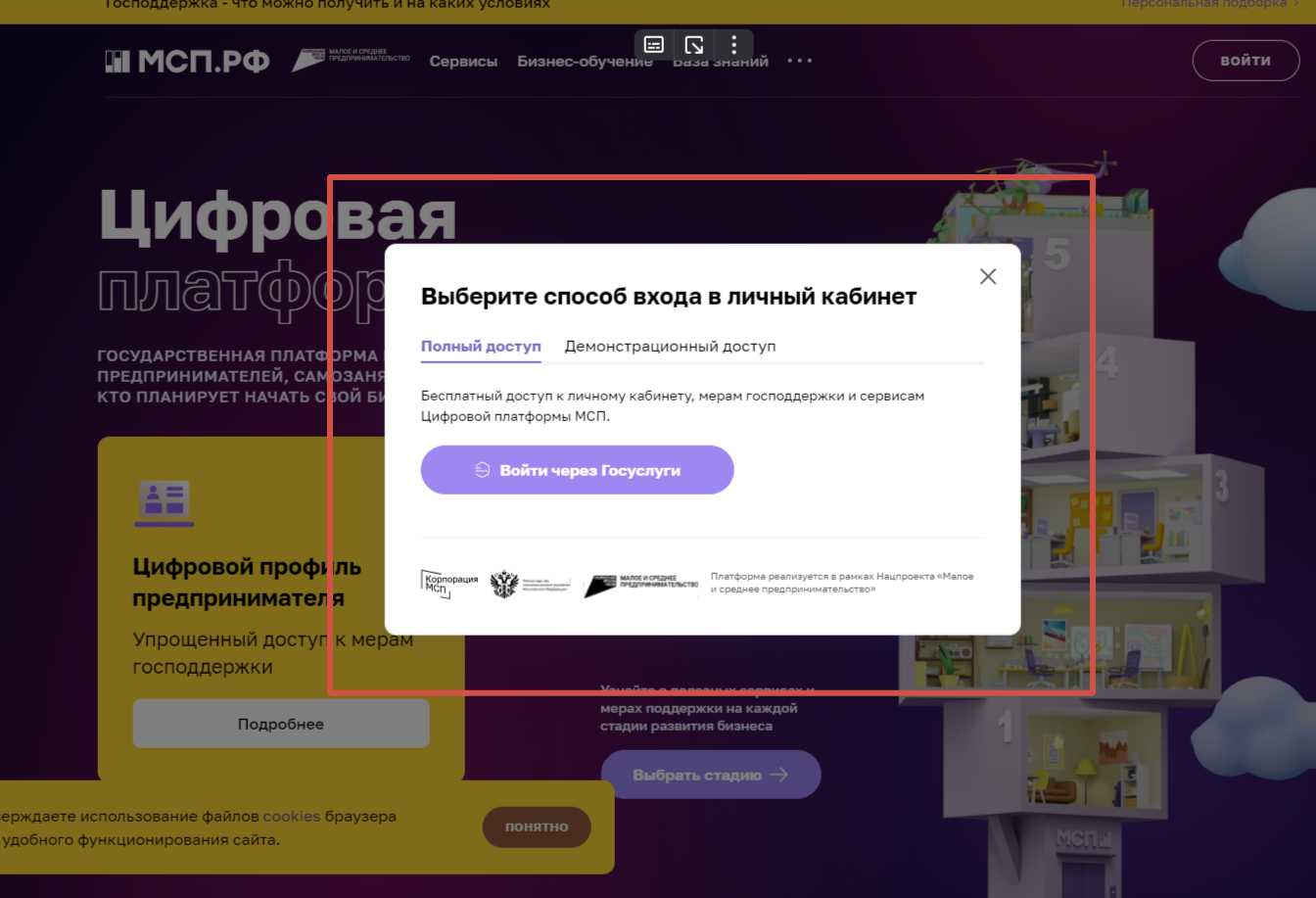 После входа в Личный кабинет на Цифровой платформе МСП.РФ. необходимо нажать на кнопку «Сервисы» 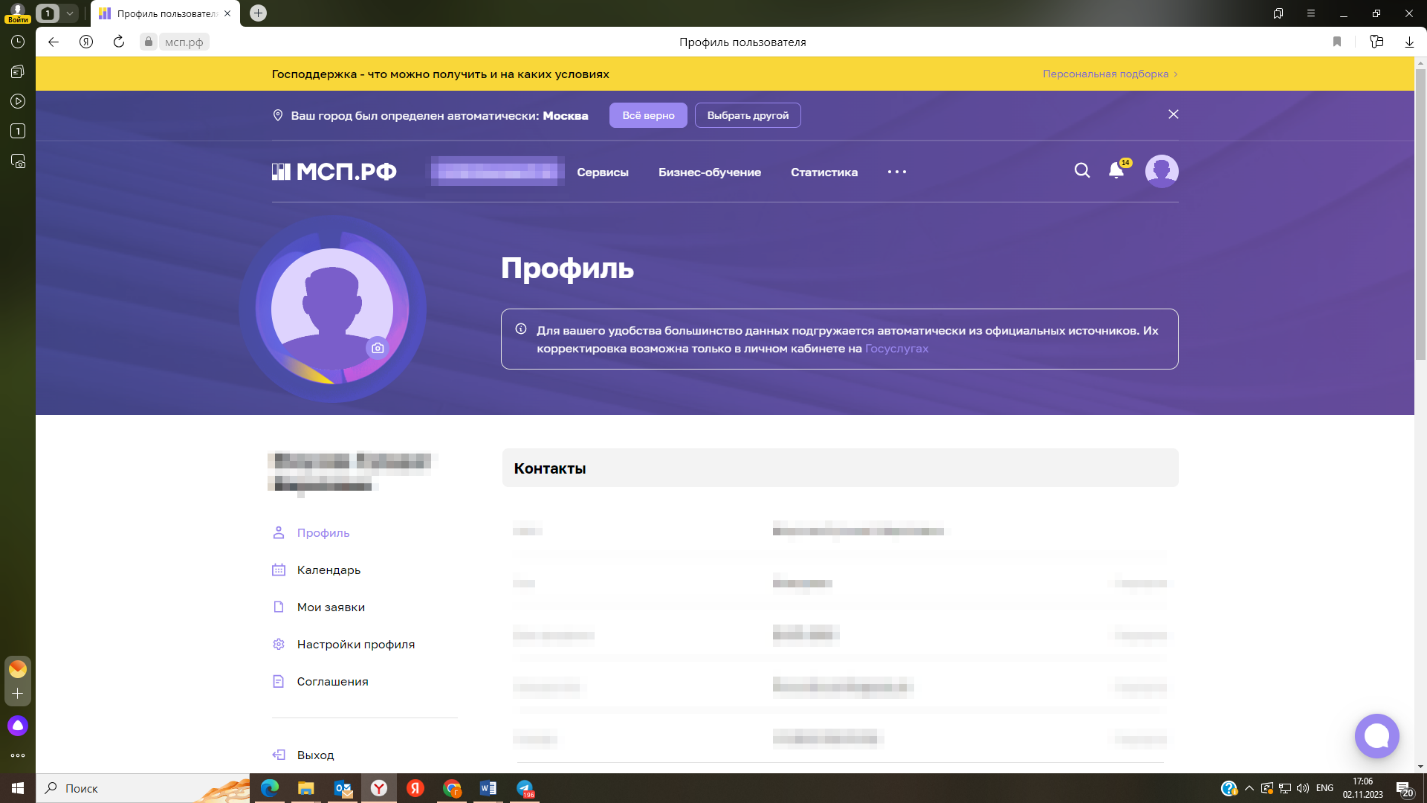 Далее выбрать «Региональные меры поддержки»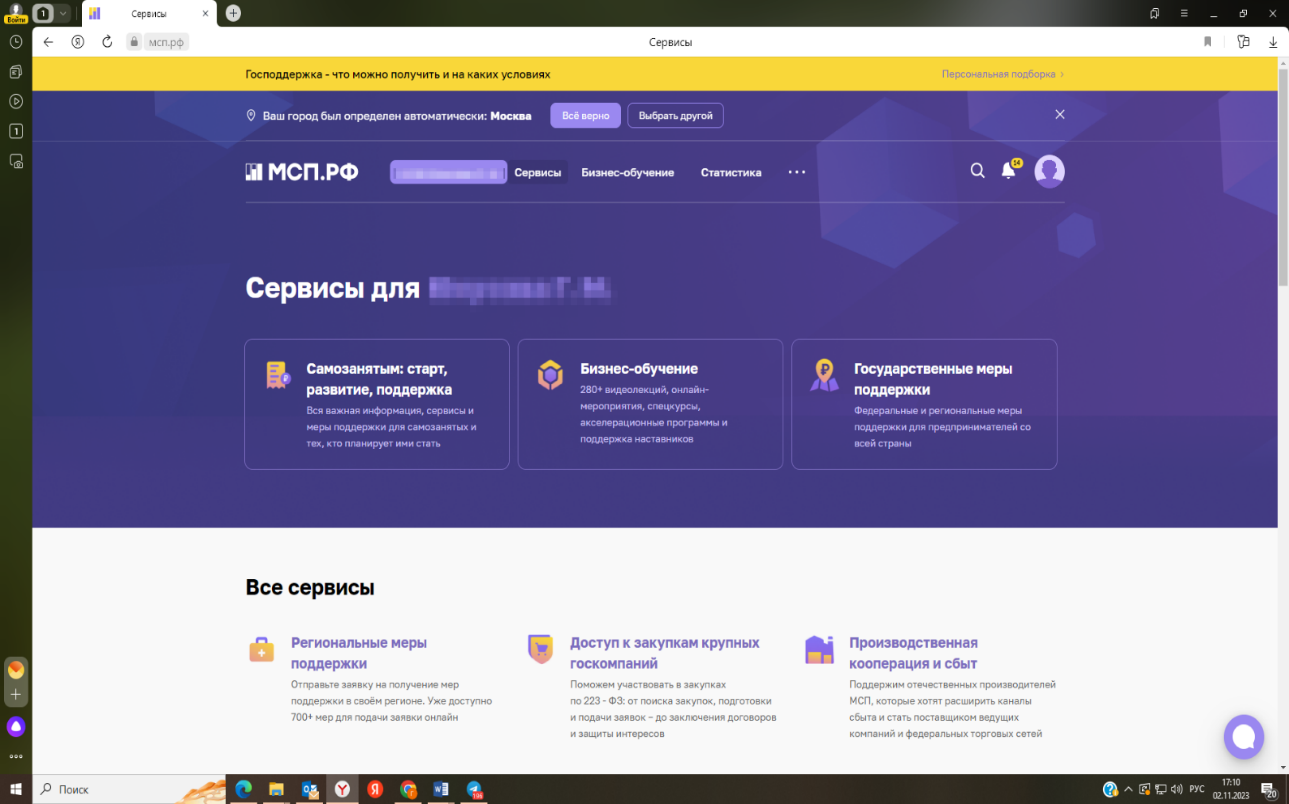 Далее необходимо нажать «Получить поддержку» 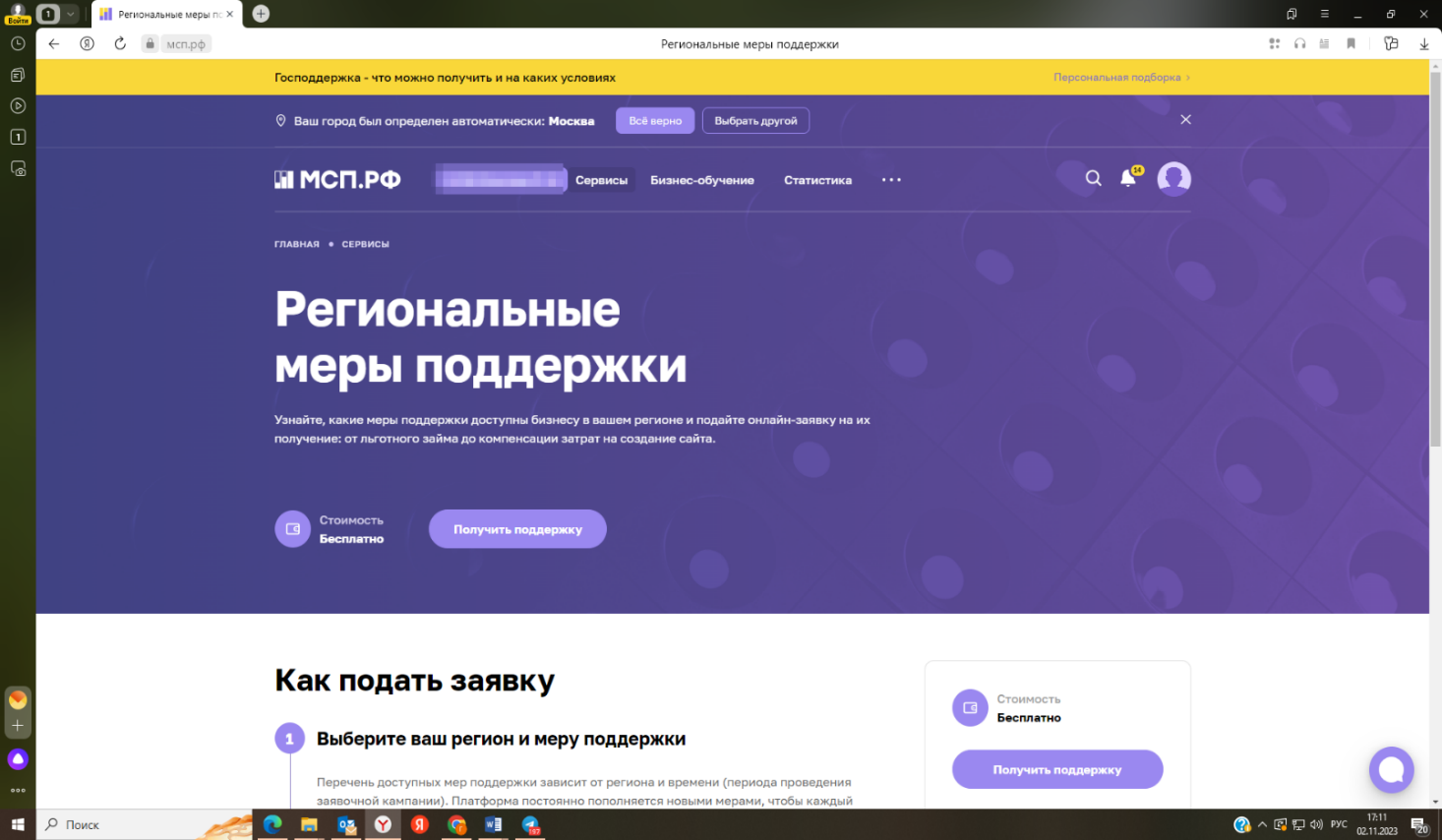 Справа необходимо настроить фильтр «Регион» (выбирать Республика Татарстан). После выбора региона будут доступны актуальные меры поддержки, на которые можно подать заявку. 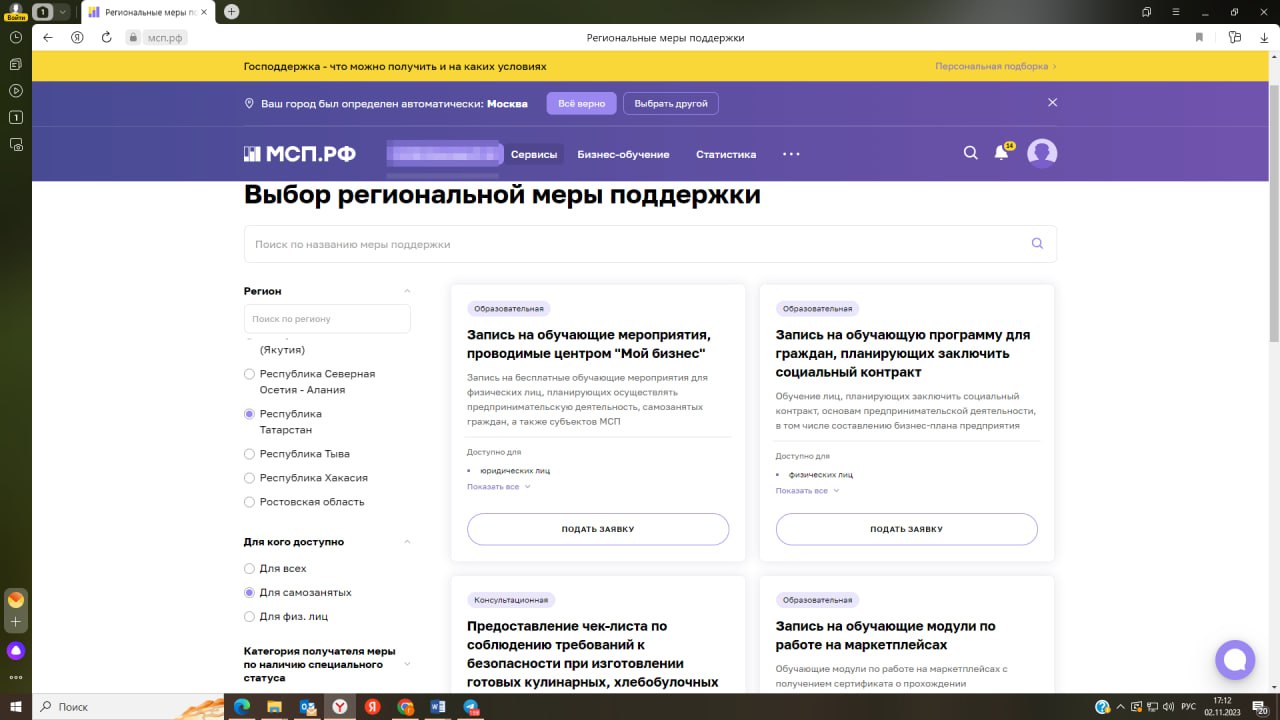 Далее при выборе интересующей услуги, система попросит выбрать организационно правовую форму для подачи заявки. На скриншоте видно, что Заявитель подает заявку в качестве самозанятого и нажимаем «Подать заявку». Нажимаем «Начать заново» как на скриншоте или «Подать заявку».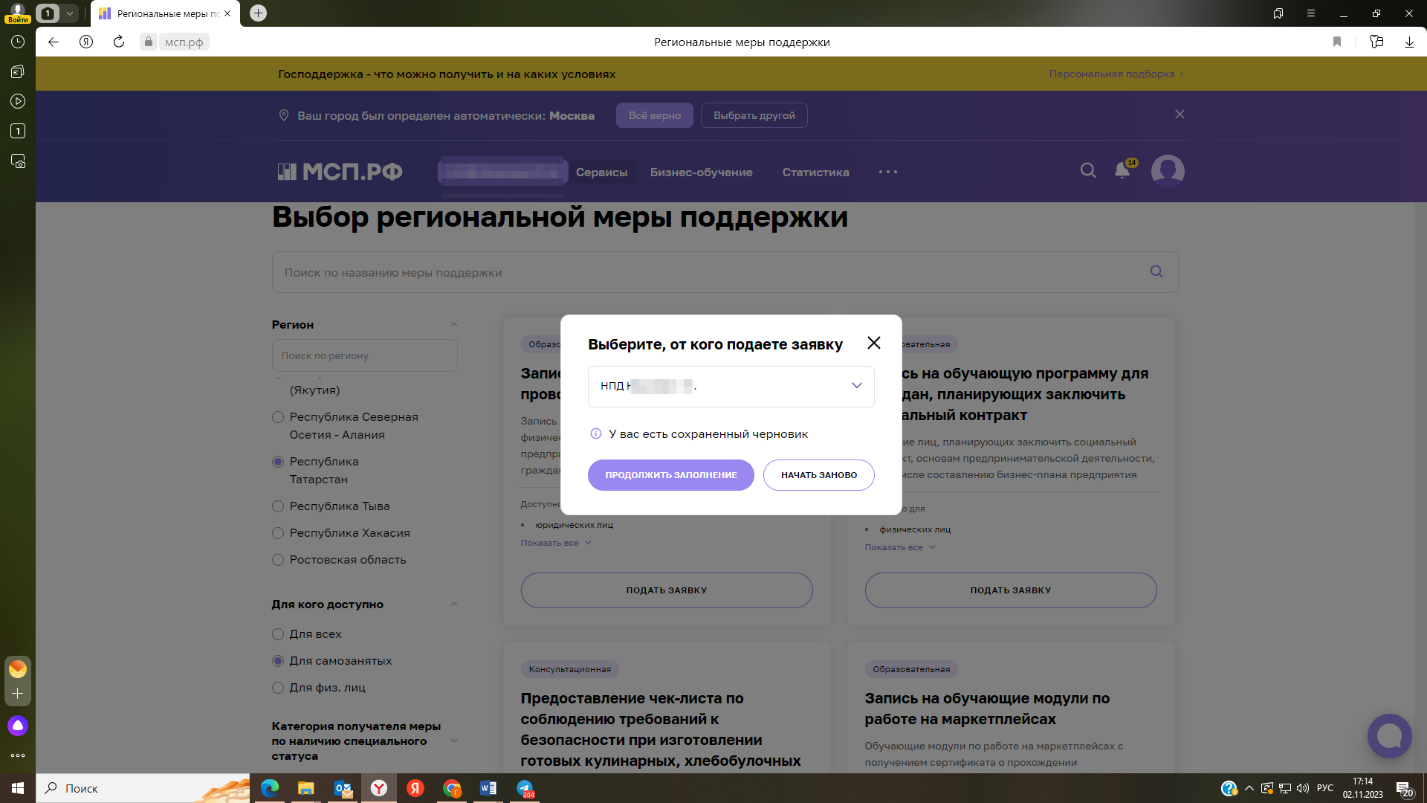 